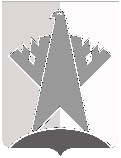 ДУМА СУРГУТСКОГО РАЙОНАХанты-Мансийского автономного округа - ЮгрыРЕШЕНИЕ«11» сентября 2020 года                                                                                                  № 979-нпа        г. СургутВ соответствии с Федеральным законом от 20 июля 2020 года № 236-ФЗ «О внесении изменений в Федеральный закон «Об общих принципах организации местного самоуправления в Российской Федерации»Дума Сургутского района решила:1.	Внести в решение Думы Сургутского района от 09 сентября 2019 года 
№ 730-нпа «Об утверждении Положения о старостах сельских населенных пунктов, расположенных на межселенной территории муниципального образования Сургутский район» следующее изменение:пункт 1 раздела 4 приложения к решению дополнить подпунктом 4.1 следующего содержания:«4.1) вправе выступить с инициативой о внесении инициативного проекта по вопросам, имеющим приоритетное значение для жителей сельского населенного пункта;».2.	Решение вступает в силу после его официального опубликования (обнародования), но не ранее 01 января 2021 года.О внесении изменения в решение Думы Сургутского района от 09 сентября 2019 года № 730-нпа «Об утверждении Положения о старостах сельских населенных пунктов, расположенных на межселенной территории муниципального образования Сургутский район»Председатель Думы Сургутского районаА.П. Сименяк«11» сентября 2020 годаГлава Сургутского районаА.А. Трубецкой «11» сентября 2020 года